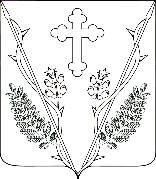 АДМИНИСТРАЦИЯ ВЕСЕЛОВСКОГО СЕЛЬСКОГО ПОСЕЛЕНИЯ ПАВЛОВСКОГО РАЙОНАПОСТАНОВЛЕНИЕ	от 17.07.2020 г                                                                                   № 54ст-ца ВеселаяОб утверждении отчета об исполнении бюджета Веселовского сельского поселения Павловского района за первое полугодие 2020годаВ соответствии со статьей 264.2 Бюджетного кодекса Российской Федерации, решением Совета Веселовского сельского поселения Павловского района от 8 декабря 2017 года № 49/198 «Об утверждении Положения о бюджетном процессе  в Веселовском сельском поселении Павловского района»             п о с т а н о в л я ю:1. Утвердить отчет об исполнении бюджета Веселовского сельского поселения Павловского района за первое полугодие 2020 года (приложение №1).2. Утвердить в составе отчета об исполнении бюджета Веселовского сельского поселения за первое полугодие 2020 года отчет об использовании бюджетных ассигнований резервного фонда администрации Веселовского сельского поселения Павловского района за первое полугодие  2020 года      (приложение №2).3. Направить отчет об исполнении бюджета Веселовского сельского поселения Павловского района за первое полугодие 2020 года в Совет Веселовского сельского поселения Павловского района и Контрольно-счетную палату муниципального образования Павловский район.4. Разместить настоящее постановление на официальном интернет - сайте администрации Веселовского сельского поселения Павловского района          (http://admveselovskoesp.ru/).5. Контроль за выполнением настоящего постановления оставляю за собой.6. Постановление вступает в силу со дня его подписания.Исполняющий обязанности главыВеселовского сельского поселенияПавловского района                                                                                 С.В.Костюк      ОТЧЕТ об исполнении бюджета Веселовского сельского поселения Павловского районаза первое полугодие 2020года1. Доходы бюджета Веселовского сельского поселения Павловского районаза первое полугодие 2020 года(в рублях)2. Расходы бюджета Веселовского сельского поселения Павловского района  за первое полугодие  2020 года3. Источники финансирования дефицита бюджета Веселовского сельского поселения Павловскогорайона за первое полугодие 2020 годаВедущий специалист администрации Веселовского сельского поселения                                                                                                                        Г.В.Артюх ПРИЛОЖЕНИЕ №2к отчету об исполнении бюджетаВеселовского сельского поселенияПавловского районаот 17.07.2020 № 54ОТЧЕТОб использовании бюджетных ассигнований резервного фонда администрации Веселовского сельского поселения Павловского района за  первое полугодие  2020года(рублей)Ведущий специалист  администрацииВеселовского сельского поселения                                                           Г.В.Артюх             ПРИЛОЖЕНИЕ №1к постановлению администрацииВеселовского сельского поселения              Павловского районаот 17.07.2020 №54Наименование показателяКод бюджетной классификацииУтвержденные бюджетные назначенияИсполненоНеисполненныеназначения12345Доходы бюджета - всего: 
В том числе:X15 502 401,356 469 661,009 032 740,35Налоговые и неналоговые доходы000 100000000000000007 898 600,003 049 570,944 849 029,06Налоги на прибыль, доходы000 101000000000000002 000 000,00680 641,421 319 358,58Налог на доходы физических лиц000 101020000100001102 000 000,00680 641,421 319 358,58Налог на доходы физических лиц с доходов, источником которых является налоговый агент, за исключением доходов, в отношении которых исчисление и уплата налога осуществляются в соответствии со статьями 227, 227.1 и 228 Налогового кодекса Российской Федерации000 101020100100001102 000 000,00680 071,631 319 928,37Налог на доходы физических лиц с доходов, источником которых является налоговый агент, за исключением доходов, в отношении которых исчисление и уплата налога осуществляются в соответствии со статьями 227, 227.1 и 228 НК РФ(сумма платежа(перерасчеты, недоимка и задолженность по соответствующему платежу, в том числе по отмененному)182 101020100110001102 000 000,00680 044,951 319 955,05Налог на доходы физических лиц с доходов, источником которых является налоговый агент, за исключением доходов, в отношении которых исчисление и уплата налога осуществляются в соответствии со статьями 227, 227.1 и 228 Налогового кодекса Российской Федерации (пени по соответствующему платежу)182 101020100121001100,0026,680,00Налог на доходы физических лиц с доходов, полученных физическими лицами в соответствии со статьей 228 Налогового кодекса Российской Федерации000 101020300100001100,00569,790,00Налог на доходы физических лиц с доходов, полученных физическими лицами в соответствии со статьей 228 Налогового кодекса Российской Федерации (сумма платежа (перерасчеты, недоимка и задолженность по соответствующему платежу, в том числе по отмененному)182 101020300110001100,00150,00,00Налог на доходы физических лиц с доходов, полученных физическими лицами в соответствии со статьей 228 Налогового кодекса Российской Федерации(пени по соответствующему платежу)182 101020300121001100,00419,790,00Налоги на товары (работы, услуги), реализуемые на территории Российской Федерации000 103000000000000001 746 600,00664 285,021 082 314,98Акцизы по подакцизным товарам (продукции), производимым на территории Российской Федерации000 103020000100001101 746 600,00664 285,021 082 314,98Доходы от уплаты акцизов на дизельное топливо, подлежащие распределению между бюджетами субъектов Российской Федерации и местными бюджетами с учетом установленных дифференцированных нормативов отчислений в местные бюджеты000 10302230010000110741 600,00314 725,48426 874,52Доходы от уплаты акцизов на дизельное топливо, подлежащие распределению между бюджетами субъектов Российской Федерации и местными бюджетами с учетом установленных дифференцированных нормативов отчислений в местные бюджеты ( по нормативам, установленным Федеральным законом о федеральном бюджете в целях формирования дорожных фондов субъектов Российской Федерации)100 10302231010000110741 600,00314 725,48426 874,52000 103022400100001105 000,002 059,182 940,82Доходы от уплаты акцизов на моторные масла для дизельных и (или) карбюраторных (инжекторных) двигателей, подлежащие распределению между бюджетами субъектов Российской Федерации и местными бюджетами с учетом установленных дифференцированных нормативов отчислений в местные бюджеты (по нормативам, установленным Федеральным законом о федеральном бюджете в целях формирования дорожных фондов субъектов Российской Федерации)100 103022410100001105 000,002 059,182 940,82Доходы от уплаты акцизов на автомобильный бензин, подлежащие распределению между бюджетами субъектов Российской Федерации и местными бюджетами с учетом установленных дифференцированных нормативов отчислений в местные бюджеты000 10302250010000110 1 000 000,00410 141,57589 858,43Доходы от уплаты акцизов на автомобильный бензин, подлежащие распределению между бюджетами субъектов Российской Федерации и местными бюджетами с учетом установленных дифференцированных нормативов отчислений в местные бюджеты(по нормативам, установленным Федеральным законом о федеральном бюджете в целях формирования дорожных фондов субъектов Российской Федерации)100 10302251010000110 1 000 000,00410 141,57589 858,43Доходы от уплаты акцизов на прямогонный бензин, подлежащие распределению между бюджетами субъектов Российской Федерации и местными бюджетами с учетом установленных дифференцированных нормативов отчислений в местные бюджеты000 103022600100001100,00- 62 641,210,00Доходы от уплаты акцизов на прямогонный бензин, подлежащие распределению между бюджетами субъектов Российской Федерации и местными бюджетами с учетом установленных дифференцированных нормативов отчислений в местные бюджеты(по нормативам, установленным Федеральным законом о федеральном бюджете в целях формирования дорожных фондов субъектов Российской Федерации)100 103022610100001100,00- 62 641,210,00Налоги на совокупный доход000 10500000000000000917 000,00995 244,120,00Единый сельскохозяйственный налог000 10503000010000110917 000,00995 244,120,00Единый сельскохозяйственный налог000 10503010010000110917 000,00995 244,120,00Единый сельскохозяйственный налог(сумма платежа(перерасчеты, недоимка и задолженность по соответствующему платежу, в том числе по отмененному)182 10503010011000110917 000,00763 494,50153 505,50Единый сельскохозяйственный налог(пени по соответствующему платежу)182 105030100121001100,00215 182,620,0Единый сельскохозяйственный налог (суммы денежных взысканий(штрафов) по соответствующему платежу согласно законодательству Российской Федерации)182 105030100130001100,016 567,000,0Налоги на имущество000 106000000000000003 225 000,00702 600,382 522 399,62Налог на имущество физических лиц000 10601000000000110325 000,0012 695,94312 304,06Налог на имущество физических лиц, взимаемый по ставкам, применяемым к объектам налогообложения, расположенным в границах сельских поселений000 10601030100000110325 000,0012 695,94312 304,06Налог на имущество физических лиц, взимаемый по ставкам, применяемым к объектам налогообложения, расположенным в границах  сельских поселений (сумма платежа(перерасчеты, недоимка и задолженность по соответствующему платежу, в том числе по отмененному)182 10601030101000110325 000,0012 419,41312 580,59Налог на имущество физических лиц, взимаемый по ставкам, применяемым к объектам налогообложения, расположенным в границах сельских поселений (пени по соответствующему платежу)182 106010301021001100,00276,530,00Земельный налог000 106060000000001102 900 000,00689 904,442 210 095,56Земельный налог с организаций000 106060300000001101 100 000,00552 201,43547 798,57Земельный налог с организаций, обладающих земельным участком, расположенным в границах сельских поселений000 106060331000001101 100 000,00552 201,43547 798,57Земельный налог с организаций, обладающих земельным участком, расположенным в границах сельских поселений (сумма платежа (перерасчеты, недоимка и задолженность по соответствующему платежу, в том числе по отмененному)182 106060331010001101 100 000,00550 510,00549 490,00Земельный налог с организаций, обладающих земельным участком, расположенным в границах сельских поселений (пени по соответствующему платежу)182 106060331021001100,001 570,430,00Земельный налог с организаций, обладающих земельным участком, расположенным в границах сельских поселений (суммы денежных взысканий (штрафов) по соответствующему платежу согласно законодательству Российской Федерации)182 106060331030001100,00121,000,00Земельный налог с физических лиц000 106060400000001101 800 000,00137 703,011 662 296,99Земельный налог с физических лиц, обладающих земельным участком, расположенным в границах сельских поселений000 106060431000001101 800 000,00137 703,011 662 296,99Земельный налог с физических лиц, обладающих земельным участком, расположенным в границах сельских поселений (сумма платежа (перерасчеты, недоимка и задолженность по соответствующему платежу, в том числе по отмененному)182 106060431010001101 800 000,00133 302,091 666 697,91Земельный налог с физических лиц, обладающих земельным участком, расположенным в границах сельских поселений (пени по соответствующему платежу)182 106060431021001100,004 400,920,00Государственная пошлина000 108000000000000005 000,001 800,003 200,00Государственная пошлина за совершение нотариальных действий (за исключением действий, совершаемых консульскими учреждениями Российской Федерации)000 108040000100001105 000,001 800,003 200,00Государственная пошлина за совершение нотариальных действий должностными лицами органов местного самоуправления, уполномоченными в соответствии с законодательными актами Российской Федерации на совершение нотариальных действий000 108040200100001105 000,001 800,003 200,00Доходы от использования имущества, находящегося в государственной и муниципальной собственности000 111000000000000005 000,000,005 000,00Доходы, получаемые в виде арендной либо иной платы за передачу в возмездное пользование государственного и муниципального имущества (за исключением имущества бюджетных и автономных учреждений, а также имущества государственных и муниципальных унитарных предприятий, в том числе казенных)000 111050000000001205 000,000,005 000,00Доходы от сдачи в аренду имущества, находящегося в оперативном управлении органов государственной власти, органов местного самоуправления, государственных внебюджетных фондов и созданных ими учреждений (за исключением имущества бюджетных и автономных учреждений)000 111050300000001205 000,000,005 000,00Доходы от сдачи в аренду имущества, находящегося в оперативном управлении органов управления сельских поселений и созданных ими учреждений (за исключением имущества муниципальных бюджетных и автономных учреждений)992 111050351000001205 000,000,005 000,00Штрафы, санкции, возмещение ущерба000 116000000000000000,005 000,000,00Административные штрафы, установленные Кодексом Российской Федерации об административных правонарушениях000 116010000100001400,005 000,000,00Административные штрафы, установленные главой 15 Кодекса Российской Федерации об административных правонарушениях, за административные правонарушения в области финансов, налогов и сборов, страхования, рынка ценных бумаг000 116011500100001400,005 000,000,00Административные штрафы, установленные главой 15 Кодекса Российской Федерации об административных правонарушениях, за административные правонарушения в области финансов, налогов и сборов, страхования, рынка ценных бумаг(за исключением штрафов, указанных в пункте 6 статьи 46 Бюджетного кодекса Российской Федерации), выявленные должностными лицами органов муниципального контроля910 116011540100001400,005 000,000,00Безвозмездные поступления000 200000000000000007 603 801,353 420 090,064 183 711,29Безвозмездные поступления от других бюджетов бюджетной системы Российской Федерации000 202000000000000007 603 400,003 419 688,714 183 711,29Дотации бюджетам бюджетной системы Российской Федерации000 202100000000001503 857 000,002 961 800,00895 200,00Дотации на выравнивание бюджетной обеспеченности000 202150010000001503 506 100,002 629 600,00876 500,00Дотации бюджетам сельских поселений на выравнивание бюджетной обеспеченности из бюджета субъекта Российской Федерации992 202150011000001503 506 100,002 629 600,00876 500,00Дотации на выравнивание бюджетной обеспеченности из бюджетов муниципальных районов, городских округов с внутригородским делением000 2021600100000015032 200,0013 500,0018 700,00Дотации на выравнивание бюджетной обеспеченности из бюджетов муниципальных районов992 2021600110000015032 200,0013 500,0018 700,00Прочие дотации 000 20219999000000150318 700,00318 700,000,00Прочие дотации бюджетам сельских поселений992 20219999100000150318 700,00318 700,000,00Субсидии бюджетам бюджетной системы Российской Федерации (межбюджетные субсидии)000 202200000000001503 180 300,000,003 180 300,00Прочие субсидии000 202299990000001503 180 300,000,003 180 300,00Прочие субсидии бюджетам сельских поселений992 202299991000001503 180 300,000,003 180 300,00Субвенции бюджетам бюджетной системы Российской Федерации000 20230000000000150216 100,00107 888,71108 211,29Субвенции местным бюджетам на выполнение передаваемых полномочий субъектов Российской Федерации000 202300240000001503 800,003 800,000,00Субвенции бюджетам сельских поселений на выполнение передаваемых полномочий субъектов Российской Федерации992 202300241000001503 800,003 800,000,00Субвенции бюджетам на осуществление первичного воинского учета на территориях, где отсутствуют военные комиссариаты000 20235118000000150212 300,00104 088,71108 211,29Субвенции бюджетам сельских поселений на осуществление первичного воинского учета на территориях, где отсутствуют военные комиссариаты992 20235118100000150212 300,00104 088,71108 211,29Иные межбюджетные трансферты000 20240000000000150350 000,00350 000,000,00Прочие межбюджетные трансферты, передаваемые бюджетам000 20249999000000150350 000,00350 000,000,00Прочие межбюджетные трансферты, передаваемые бюджетам сельских поселений992 20249999000000150350 000,00350 000,000,00Доходы бюджетов бюджетной системы Российской Федерации от возврата остатков субсидий, субвенций и иных межбюджетных трансфертов, имеющих целевое назначение, прошлых лет000 21800000000000000401,35401,350,00Доходы бюджетов бюджетной системы Российской Федерации от возврата бюджетами бюджетной системы Российской Федерации остатков субсидий, субвенций и иных межбюджетных трансфертов, имеющих целевое назначение, прошлых лет, а также от возврата организациями остатков субсидий прошлых лет000 21800000000000150401,35401,350,00Доходы бюджетов сельских поселений от возврата бюджетами бюджетной системы Российской Федерации остатков субсидий, субвенций и иных межбюджетных трансфертов, имеющих целевое назначение, прошлых лет, а также от возврата организациями остатков субсидий прошлых лет000 21800000100000150401,35401,350,00Доходы бюджетов сельских поселений от возврата остатков субсидий, субвенций и иных межбюджетных трансфертов, имеющих целевое назначение, прошлых лет из бюджетов муниципальных районов992 21860010100000150401,35401,350,00Наименование показателяКод расхода по бюджетной классификацииУтвержденные бюджетные назначенияИсполненоНеисполненныеназначения1345             6Расходы бюджета - всего 
В том числе:X19 131 661,675 772 163,5813 359 498,09Общегосударственные вопросы000 0100 0000000000 0005 059 619,002 079 669,172 979 949,83Функционирование высшего должностного лица субъекта Российской Федерации и муниципального образования000 0102 0000000000 000650 000,00249 830,77400 169,23Обеспечение деятельности высшего органа исполнительной власти Веселовского сельского поселения Павловского района000 0102 5000000000 000650 000,00249 830,77400 169,23Высшее должностное лицо муниципального образования (глава муниципального образования)000 0102 5010000000 000650 000,00249 830,77400 169,23Расходы на выплату персоналу муниципальных органов000 0102 5010000190 000650 000,00249 830,77400 169,23Расходы на выплаты персоналу в целях обеспечения выполнения функций государственными (муниципальными) органами, казенными учреждениями, органами управления государственными внебюджетными фондами000 0102 5010000190 100650 000,00249 830,77400 169,23Расходы на выплаты персоналу государственных (муниципальных) органов000 0102 5010000190 120650 000,00249 830,77400 169,23Фонд оплаты труда государственных (муниципальных) органов992 0102 5010000190 121500 000,00196 896,94303 103,06Взносы по обязательному социальному страхованию на выплаты денежного содержания и иные выплаты работникам государственных (муниципальных) органов992 0102 5010000190 129150 000,0052 933,8397 066,17Функционирование Правительства Российской Федерации, высших исполнительных органов государственной власти субъектов Российской Федерации, местных администраций000 0104 0000000000 0003 320 919,001 336 994,421 983 924,58Обеспечение деятельности администрации Веселовского сельского поселения Павловского района000 0104 5100000000 0003 320 919,001 336 994,421 983 924,58Обеспечение функционирования администрации Веселовского сельского поселения Павловского района000 0104 5110000000 0003 317 119,001 333 194,421 983 924,58Расходы на обеспечение функций органов местного самоуправления000 0104 5110000190 0003 317 119,001 333 194,421 983 924,58Расходы на выплаты персоналу в целях обеспечения выполнения функций государственными (муниципальными) органами, казенными учреждениями, органами управления государственными внебюджетными фондами000 0104 5110000190 1003 252 000,001 304 797,101 947 202,90Расходы на выплаты персоналу государственных (муниципальных) органов000 0104 5110000190 1203 252 000,001 304 797,101 947 202,90Фонд оплаты труда государственных (муниципальных) органов992 0104 5110000190 1212 500 000,001 029 844,551 470 155,45Взносы по обязательному социальному страхованию на выплаты денежного содержания и иные выплаты работникам государственных (муниципальных) органов992 0104 5110000190 129752 000,00274 952,55477 047,45Закупка товаров, работ и услуг для обеспечения государственных (муниципальных) нужд000 0104 5110000190 20020 000,000,0020 000,00Иные закупки товаров, работ и услуг для обеспечения государственных (муниципальных) нужд000 0104 5110000190 24020 000,000,0020 000,00Прочая закупка товаров, работ и услуг992 0104 5110000190 24420 000,000,0020 000,00Межбюджетные трансферты000 0104 5110000190 50025 119,0025 119,000,00Иные межбюджетные трансферты992 0104 5110000190 54025 119,0025 119,000,00Иные бюджетные ассигнования000 0104 5110000190 80020 000,003 278,3216 721,68Уплата налогов, сборов и иных платежей000 0104 5110000190 85020 000,003 278,3216 721,68Уплата налога на имущество организаций и земельного налога992 0104 5110000190 8512 000,000,002 000,00Уплата прочих налогов, сборов992 0104 5110000190 8522 000,0035,791 964,21Уплата иных платежей992 0104 5110000190 85316 000,002 742,3213 257,68Административные комиссии000 0104 5120000000 0003 800,003 800,000,00Осуществление отдельных государственных полномочий по образованию и организации деятельности административных комиссий000 0104 5120060190 0003 800,003 800,000,00Закупка товаров, работ и услуг для обеспечения государственных (муниципальных) нужд000 0104 5120060190 2003 800,003 800,000,00Иные закупки товаров, работ и услуг для обеспечения государственных (муниципальных) нужд000 0104 5120060190 2403 800,003 800,000,00Прочая закупка товаров, работ и услуг992 0104 5120060190 2443 800,003 800,000,00Обеспечение деятельности финансовых, налоговых и таможенных органов и органов финансового (финансово-бюджетного) надзора000 0106 0000000000 00024 700,0024 700,000,00Обеспечение деятельности контрольно-счетной палаты000 0106 6800000000 00024 700,0024 700,000,00Контрольно-счетная палата000 0106 6820000000 00024 700,0024 700,000,00Расходы на обеспечение функций органов местного самоуправления000 0106 6820000190 00024 700,0024 700,000,00Межбюджетные трансферты000 0106 6820000190 50024 700,0024 700,000,00Иные межбюджетные трансферты992 0106 6820000190 54024 700,0024 700,000,00Резервные фонды000 0111 0000000000 0005 000,000,005 000,00Обеспечение деятельности администрации Веселовского сельского поселения Павловского района000 0111 5100000000 0005 000,000,005 000,00Финансовое обеспечение непредвиденных расходов000 0111 5130000000 0005 000,000,005 000,00Формирование резервного фонда администрации Веселовского сельского поселения Павловского района000 0111 5130100000 0005 000,000,005 000,00Резервный фонд администрации Веселовского сельского поселения Павловского района000 0111 5130120590 0005 000,000,005 000,00Иные бюджетные ассигнования000 0111 5130120590 8005 000,000,005 000,00Резервные средства992 0111 5130120590 8705 000,000,005 000,00Другие общегосударственные вопросы000 0113 0000000000 0001 059 000,00468 143,98590 856,02Обеспечение деятельности администрации Веселовского сельского поселения Павловского района000 0113 5100000000 00020 000,0020 000,000,00Обеспечение функционирования администрации Веселовского сельского поселения Павловского района000 0113 5110000000 00020 000,0020 000,000,00Расходы на обеспечение функций органов местного самоуправления000 0113 5110000190 00020 000,0020 000,000,00Межбюджетные трансферты000 0113 5110000190 50020 000,0020 000,000,00Иные межбюджетные трансферты992 0113 5110000190 54020 000,0020 000,000,00Владение, пользование и распоряжение имуществом, находящимся в муниципальной собственности Веселовского сельского поселения000 0113 5200000000 000220 000,00170 552,0049 448,00Расходы, связанные с содержанием и управлением имущества000 0113 5220000000 00020 000,000,0020 000,00Мероприятия по оценке недвижимости, признанию прав и регулированию отношений по государственной и муниципальной собственности000 0113 5220100000 00020 000,000,0020 000,00Оценка недвижимости, признание прав и регулирование отношений по государственной и муниципальной собственности000 0113 5220110020 00020 000,000,0020 000,00Закупка товаров, работ и услуг для обеспечения государственных (муниципальных ) нужд000 0113 5220110020 20020 000,000,0020 000,00Иные закупки товаров, работ и услуг для обеспечения государственных(муниципальных) нужд000 0113 5220110020 24020 000,000,0020 000,00Прочая закупка товаров, работ и услуг992 0113 5220110020 24420 000,000,0020 000,00Управление имуществом Веселовского сельского поселения Павловского района000 0113 5230000000 000200 000,00170 552,0029 448,00Мероприятия в рамках управления имуществом Веселовского сельского поселения Павловского района000 0113 5230100000 000200 000,00170 552,0029 448,00Расходы связанные с содержанием и управлением имущества сельского поселения000 0113 5230110010 000200 000,00170 552,0029 448,00Закупка товаров, работ и услуг для обеспечения государственных (муниципальных ) нужд000 0113 5230110010 200200 000,00170 552,0029 448,00Иные закупки товаров, работ и услуг для обеспечения государственных(муниципальных) нужд000 0113 5230110010 240200 000,00170 552,0029 448,00Прочая закупка товаров, работ и услуг992 0113 5230110010 244200 000,00170 552,0029 448,00Ведомственная целевая программа «Повышение квалификации сотрудников администрации Веселовского сельского поселения на 2020 год»000 0113 6000000000 00010 000,000,0010 000,00Мероприятия по повышению квалификации сотрудников и аттестации рабочих мест000 0113 6000100000 00010 000,000,0010 000,00Реализация мероприятий ведомственной целевой программы000 0113 6000110070 00010 000,000,0010 000,00Закупка товаров, работ и услуг для обеспечения государственных (муниципальных ) нужд000 0113 6000110070 20010 000,000,0010 000,00Иные закупки товаров, работ и услуг для обеспечения государственных (муниципальных ) нужд000 0113 6000110070 24010 000,000,0010 000,00Прочая закупка товаров, работ и услуг992 0113 6000110070 24410 000,000,0010 000,00Ведомственная целевая программа «Создание условий для обеспечения стабильной деятельности администрации Веселовского сельского поселения Павловского района  в 2020 году»000 0113 6100000000 000700 000,00234 741,98465 258,02Мероприятия по обеспечению стабильной деятельности администрации000 0113 6100100000 000700 000,00234 741,98465 258,02Реализация мероприятий ведомственной целевой программы000 0113 6100110070 000700 000,00234 741,98465 258,02Закупка товаров, работ и услуг для обеспечения государственных (муниципальных ) нужд000 0113 6100110070 200700 000,00234 741,98465 258,02Иные закупки товаров, работ и услуг для обеспечения государственных (муниципальных ) нужд000 0113 6100110070 240700 000,00234 741,98465 258,02Прочая закупка товаров, работ и услуг992 0113 6100110070 244700 000,00234 741,98465 258,02Ведомственная целевая программа «Об обеспечении беспрепятственного доступа маломобильных граждан к объектам социальной, транспортной, инженерной инфраструктур, информатизации и связи на территории Веселовского сельского поселения на 2020 год»000 0113 6300000000 0001 000,000,001 000,00Мероприятия по обеспечению беспрепятственного доступа маломобильных граждан000 0113 6300100000 0001 000,000,001 000,00Реализация мероприятий ведомственной целевой программы000 0113 6300110070 0001 000,000,001 000,00Закупка товаров, работ и услуг для обеспечения государственных (муниципальных ) нужд000 0113 6300110070 2001 000,000,001 000,00Иные закупки товаров, работ и услуг для обеспечения государственных (муниципальных ) нужд000 0113 6300110070 2401 000,000,001 000,00Прочая закупка товаров, работ и услуг992 0113 6300110070 2441 000,000,001 000,00Ведомственная целевая программа «Использование и охрана земель на территории Веселовского сельского поселения Павловского района на 2018-2020 годы»000 0113 6400000000 0001 000,000,001 000,00Мероприятия по использованию и охране земель000 0113 6400100000 0001 000,000,001 000,00Реализация мероприятий ведомственной целевой программы000 0113 6400110070 0001 000,000,001 000,00Закупка товаров, работ и услуг для обеспечения государственных (муниципальных ) нужд000 0113 6400110070 2001 000,000,001 000,00Иные закупки товаров, работ и услуг для обеспечения государственных (муниципальных ) нужд000 0113 6400110070 2401 000,000,001 000,00Прочая закупка товаров, работ и услуг992 0113 6400110070 2441 000,000,001 000,00Ведомственная целевая программа Веселовского сельского поселения Павловского района "Противодействие коррупции в Веселовском сельском поселении Павловского района на 2020 год"000 0113 7400000000 0001 000,000,001 000,00Мероприятия по противодействию коррупции000 0113 7400100000 0001 000,000,001 000,00Реализация мероприятий ведомственной  целевой программы000 0113 7400110070 0001 000,000,001 000,00Закупка товаров, работ и услуг для обеспечения государственных (муниципальных ) нужд000 0113 7400110070 2001 000,000,001 000,00Иные закупки товаров, работ и услуг для обеспечения государственных (муниципальных ) нужд000 0113 7400110070 2401 000,000,001 000,00Прочая закупка товаров, работ и услуг992 0113 7400110070 2441 000,000,001 000,00Ведомственная целевая программа «Развитие малого и среднего предпринимательства в Веселовском сельском поселении Павловского района на 2018-2020 годы»000 0113 7500000000 0001 000,000,001 000,00Мероприятия в части развития малого и среднего предпринимательства000 0113 7500100000 0001 000,000,001 000,00Реализация мероприятий ведомственной целевой программы000 0113 7500110070 0001 000,000,001 000,00Закупка товаров, работ и услуг для обеспечения государственных (муниципальных ) нужд000 0113 7500110070 2001 000,000,001 000,00Иные закупки товаров, работ и услуг для муниципальных нужд000 0113 7500110070 2401 000,000,001 000,00Прочая закупка товаров, работ и услуг992 0113 7500110070 2441 000,000,001 000,00Ведомственная целевая программа Веселовского сельского поселения Павловского района "Ведение похозяйственного учета в Веселовском сельском поселении на 2020год"000 0113 7800000000 00015 000,000,0015 000,00Мероприятия по ведению похозяйственного учета000 0113 7800100000 00015 000,000,0015 000,00Реализация мероприятий ведомственной целевой программы000 0113 7800110070 00015 000,000,0015 000,00Закупка товаров, работ и услуг для обеспечения государственных (муниципальных ) нужд000 0113 7800110070 20015 000,000,0015 000,00 Иные закупки товаров, работ и услуг государственных (муниципальных) нужд000 0113 7800110070 24015 000,000,0015 000,00Прочая закупка товаров, работ и услуг992 0113 7800110070 24415 000,000,0015 000,00Ведомственная целевая программа "Поддержка и развитие территориального общественного самоуправления в Веселовском сельском поселении Павловского района на 2020 год"000 0113 8000000000 00030 000,0015 000,0015 000,00Мероприятия по поддержке и развитию территориального общественного самоуправления000 0113 8000100000 00030 000,0015 000,0015 000,00Реализация мероприятий ведомственной целевой программы000 0113 8000110070 00030 000,0015 000,0015 000,00Расходы на выплаты персоналу в целях обеспечения выполнения функций государственными(муниципальными) органами, казенными учреждениями, органами управления государственными внебюджетными фондами000 0113 8000110070 10030 000,0015 000,0015 000,00Расходы на выплату персоналу муниципальных органов000 0113 8000110070 12030 000,0015 000,0015 000,00Иные выплаты, за исключением фонда оплаты труда государственных (муниципальных)органов, лицам, привлекаемым согласно законодательству для выполнения отдельных полномочий992 0113 8000110070 12330 000,0015 000,0015 000,00Ведомственная целевая программа «Подготовка и проведение на территории Веселовского сельского поселения Павловского района мероприятий, посвященных юбилейным и праздничным датам в 2020 году»000 0113 9000000000 00060 000,0027 850,0032 150,00Мероприятия по подготовке и проведению юбилейных и праздничных дат000 0113 9000100000 00060 000,0027 850,0032 150,00Реализация мероприятий ведомственной целевой программы000 0113 9000110070 00060 000,0027 850,0032 150,00Закупка товаров, работ и услуг для обеспечения государственных (муниципальных) нужд000 0113 9000110070 20060 000,0027 850,0032 150,00Иные закупки товаров, работ и услуг для обеспечения государственных (муниципальных) нужд000 0113 9000110070 24060 000,0027 850,0032 150,00Прочая закупка товаров, работ и услуг992 0113 9000110070 24460 000,0027 850,0032 150,00Национальная оборона000 0200 0000000000 000300 000,00110 643,60189 356,40Мобилизационная и вневойсковая подготовка000 0203 0000000000 000300 000,00110 643,60189 356,40Руководство и управление в сфере установленных функций000 0203 5900000000 000300 000,00110 643,60189 356,40Осуществление первичного воинского учета на территориях, где отсутствуют военные комиссариаты000 0203 5910000000 000300 000,00110 643,60189 356,40Расходы на выплаты персоналу муниципальных органов000 0203 5910051180 000212 300,00104 088,71108 211,29Расходы на выплаты персоналу в целях обеспечения выполнения функций государственными (муниципальными) органами, казенными учреждениями, органами управления государственными внебюджетными фондами000 0203 5910051180 100212 300,00104 088,71108 211,29Расходы на выплаты персоналу государственных (муниципальных) органов000 0203 5910051180 120212 300,00104 088,71108 211,29Фонд оплаты труда государственных (муниципальных) органов992 0203 5910051180 121163 000,0071 294,6991 705,31Взносы по обязательному социальному страхованию на выплаты денежного содержания и иные выплаты работникам государственных (муниципальных) органов992 0203 5910051180 12949 300,0032 794,0216 505,98Осуществление первичного воинского учета на территориях, где отсутствуют военные комиссариаты(за счет средств бюджета Веселовского сельского поселения Павловского района)000 0203 59100811800 00087 700,006 554,8981 145,11Расходы на выплаты персоналу в целях обеспечения выполнения функций государственными (муниципальными) органами, казенными учреждениями, органами управления государственными внебюджетными фондами000 0203 59100811800 10087 700,006 554,8981 145,11Расходы на выплаты персоналу государственных (муниципальных) органов000 0203 59100811800 12087 700,006 554,8981 145,11Фонд оплаты труда государственных (муниципальных) органов992 0203 59100811800 12167 000,000,0067 000,00Взносы по обязательному социальному страхованию на выплаты денежного содержания и иные выплаты работникам государственных (муниципальных) органов992 0203 59100811800 12920 700,006 554,8914 145,11Национальная безопасность и правоохранительная деятельность000 0300 0000000000 000356 000,0026 570,00329 430,00Защита населения и территории от чрезвычайных ситуаций природного и техногенного характера, гражданская оборона000 0309 0000000000 000304 000,001 570,00302 430,00Ведомственная целевая программа «Обеспечение пожарной безопасности на территории Веселовского сельского поселения Павловского района на 2020 год»000 0309 7700000000 000274 000,000,00274 000,00Мероприятия по обеспечению пожарной безопасности000 0309 7700100000 000274 000,000,00274 000,00Реализация мероприятий ведомственной целевой программы000 0309 7700110070 000274 000,000,00274 000,00Закупка товаров, работ и услуг для обеспечения государственных (муниципальных) нужд000 0309 7700110070 200274 000,000,00274 000,00Иные закупки товаров, работ и услуг для обеспечения государственных (муниципальных) нужд000 0309 7700110070 240274 000,000,00274 000,00Прочая закупка товаров, работ и услуг992 0309 7700110070 244274 000,000,00274 000,00Ведомственная целевая программа «Защита населения и территории от чрезвычайных ситуаций природного и техногенного характера, осуществлении мероприятий ГО и обеспечении безопасности людей на водных объектах на территории  Веселовского сельского поселения Павловского района на 2019 год»000 0309 7900000000 00030 000,001 570,0028 430,00Мероприятия по защите населения и территории от чрезвычайных ситуаций природного и техногенного характера и обеспечение безопасности людей на водных объектах000 0309 7900100000 00030 000,001 570,0028 430,00Реализация мероприятий ведомственной целевой программы000 0309 7900110070 00030 000,001 570,0028 430,00Закупка товаров, работ и услуг для обеспечения государственных (муниципальных) нужд000 0309 7900110070 20030 000,001 570,0028 430,00Иные закупки товаров, работ и услуг для обеспечения государственных (муниципальных) нужд000 0309 7900110070 24030 000,001 570,0028 430,00Прочая закупка товаров, работ и услуг992 0309 7900110070 24430 000,001 570,0028 430,00Другие вопросы в области национальной безопасности и правоохранительной деятельности000 0314 0000000000 00052 000,0025 000,0027 000,00Ведомственная целевая программа «Поддержка казачьих обществ на территории  Веселовского сельского поселения Павловского района на 2019 год»000 0314 8300000000 00050 000,0025 000,0025 000,00Мероприятия по поддержке казачьих обществ000 0314 8300100000 00050 000,0025 000,0025 000,00Реализация мероприятий ведомственной целевой программы000 0314 8300110070 00050 000,0025 000,0025 000,00Предоставление субсидий бюджетным, автономным учреждениям и иным некоммерческим организациям000 0314 8300110070 60050 000,0025 000,0025 000,00Субсидии некоммерческим организациям (за исключением государственных (муниципальных) учреждений)000 0314 8300110070 63050 000,0025 000,0025 000,00Субсидии (гранты в форме субсидий), подлежащие казначейскому сопровождению000 0314 8300110070 63350 000,0025 000,0025 000,00Ведомственная целевая программа «Укрепление правопорядка, профилактика правонарушений и усиление борьбы с преступностью в Веселовском сельском поселении Павловского района на 2020 год»000 0314 8500000000 0002 000,000,002 000,00Мероприятия по укреплению правопорядка, профилактика правонарушений и усиление борьбы с преступностью000 0314 8500100000 0002 000,000,002 000,00Реализация мероприятий по укреплению правопорядка, профилактика правонарушений и усиление борьбы с преступностью в Веселовском сельском поселении Павловского района000 0314 8500110070 0002 000,000,002 000,00Закупка товаров, работ и услуг для обеспечения государственных (муниципальных) нужд000 0314 8500110070 2002 000,000,002 000,00Иные закупки товаров, работ и услуг для обеспечения государственных (муниципальных) нужд000 0314 8500110070 2402 000,000,002 000,00Прочая закупка товаров, работ и услуг992 0314 8500110070 2442 000,000,002 000,00Национальная экономика000 0400 0000000000 0005 740 743,10862 436,614 878 306,49Дорожное хозяйство (дорожные фонды)000 0409 0000000000 0005 740 743,10862 436,614 878 306,49Поддержка дорожного хозяйства000 0409 5300000000 0001 761 981,10411 136,611 350 844,49Дорожное хозяйство (дорожные фонды)000 0409 5310000000 0001 761 981,10411 136,611 350 844,49Мероприятия части проектирования, строительства, реконструкции, капитального ремонта и содержания дорожной сети000 0409 5310100000 0001 761 981,10411 136,611 350 844,49Строительство, реконструкция, капитальный ремонт и содержание автомобильных дорог местного значения Веселовского сельского поселения Павловского района000 0409 5310110080 0001 761 981,10411 136,611 350 844,49Закупка товаров, работ и услуг для обеспечения государственных (муниципальных) нужд000 0409 5310110080 2001 761 981,10411 136,611 350 844,49Иные закупки товаров, работ и услуг для обеспечения государственных (муниципальных) нужд000 0409 5310010080 2401 761 981,10411 136,611 350 844,49Прочая закупка товаров, работ и услуг992 0409 5310010080 2441 761 981,10411 136,611 350 844,49Ведомственная целевая программа «Капитальный ремонт и ремонт автомобильных дорог местного значения Веселовского сельского поселения Павловского района на 2020 год»000 0409 7000000000 0003 278 762,000,003 278 762,00Мероприятия части проектирования, строительства, реконструкции, капитального ремонта автомобильных дорог местного значения Веселовского сельского поселения Павловского района000 0409 7000100000 0003 278 762,000,003 278 762,00Реализация мероприятий ведомственной целевой программы000 0409 70001S2440 0003 278 762,000,003 278 762,00Закупка товаров, работ и услуг для обеспечения государственных (муниципальных) нужд000 0409 70001S2440 2003 278 762,000,003 278 762,00Иные закупки товаров, работ и услуг для обеспечения государственных (муниципальных) нужд000 0409 70001S2440 2403 278 762,000,003 278 762,00Прочая закупка товаров, работ и услуг992 0409 70001S2440 2443 278 762,000,003 278 762,00Ведомственная целевая программа «Повышение безопасности дорожного движения и снижения дорожно-транспортного травматизма на территории Веселовского сельского поселения Павловского района на 2020 год»000 0409 8400000000 000700 000,00451 300,00248 700,00Мероприятия по безопасности дорожного движения и снижения дорожно-транспортного травматизма000 0409 8400100000 000700 000,00451 300,00248 700,00Реализация мероприятий ведомственной целевой программы000 0409 8400110070 000700 000,00451 300,00248 700,00Закупка товаров, работ и услуг для обеспечения государственных (муниципальных) нужд000 0409 8400110070 200700 000,00451 300,00248 700,00Иные закупки товаров, работ и услуг для обеспечения государственных (муниципальных) нужд000 0409 8400110070 240700 000,00451 300,00248 700,00Прочая закупка товаров, работ и услуг992 0409 8400010070 244700 000,00451 300,00248 700,00Жилищно-коммунальное хозяйство000 0500 0000000000 0003 262 299,57596 301,062 665 998,51Коммунальное хозяйство000 0502 0000000000 000350 000,00250 000,00100 000,00Ведомственная целевая программа «Повышение качества водоснабжения населения на территории Веселовского сельского поселения Павловского района на 2020 год»000 0502 6200000000 000250 000,00250 000,000,00Мероприятия по замене водопроводной сети000 0502 6200100000 000250 000,00250 000,000,00Дополнительная помощь бюджетам для решения социально значимых вопросов местного значения на 2020 год000 0502 6200162980 000250 000,00250 000,000,00Закупка товаров, работ и услуг для обеспечения государственных (муниципальных) нужд000 0502 6200162980 200250 000,00250 000,000,00Иные закупки товаров, работ и услуг для обеспечения государственных (муниципальных) нужд000 0502 6200162980 240250 000,00250 000,000,00Прочая закупка товаров, работ и услуг992 0502 6200162980 244250 000,00250 000,000,00Ведомственная целевая программа «Поддержка и развитие объектов жилищно-коммунального хозяйства по Веселовскому сельскому поселению Павловского района на 2020год»000 0502 6500000000 000100 000,000,00100 000,00Мероприятия по ремонту и замене водопроводной сети000 0502 6500100000 000100 000,000,00100 000,00Реализация мероприятий ведомственной целевой программы000 0502 6500110070 000100 000,000,00100 000,00Закупка товаров, работ и услуг для обеспечения государственных (муниципальных) нужд000 0502 6500110070 200100 000,000,00100 000,00Иные закупки товаров, работ и услуг для обеспечения государственных (муниципальных) нужд000 0502 6500110070 240100 000,000,00100 000,00Прочая закупка товаров, работ и услуг992 0502 7200160050 244100 000,000,00100 000,00Благоустройство000 0503 0000000000 0002 912 299,57346 301,062 565 998,51Благоустройство территории Веселовского сельского поселения Павловского района000 0503 6700000000 0002 812 299,57317 226,062 495 073,51Благоустройство и озеленение000 0503 6720000000 000100 000,0025 824,2074 175,80Благоустройство и озеленение территории Веселовского сельского поселения Павловского района000 0503 6720100000 000100 000,0025 824,2074 175,80Организация благоустройства и озеленения территории Веселовского сельского поселения Павловского района000 0503 6720110180 000100 000,0025 824,2074 175,80Закупка товаров, работ и услуг для обеспечения государственных (муниципальных) нужд000 0503 6720110180 200100 000,0025 824,2074 175,80Иные закупки товаров, работ и услуг для обеспечения государственных (муниципальных) нужд000 0503 6720110180 240100 000,0025 824,2074 175,80Прочая закупка товаров, работ и услуг992 0503 6720110180 244100 000,0025 824,2074 175,80Организация и содержание мест захоронения000 0503 6730000000 00070 000,0051 424,6618 575,34Благоустройство и содержание мест захоронения000 0503 6730100000 00070 000,0051 424,6618 575,34Содержание мест захоронения000 0503 6730110190 00070 000,0051 424,6618 575,34Закупка товаров, работ и услуг для обеспечения государственных (муниципальных) нужд992 0503 6730110190 20070 000,0051 424,6618 575,34Иные закупки товаров, работ и услуг для обеспечения государственных (муниципальных) нужд992 0503 6730110190 24070 000,0051 424,6618 575,34Прочая закупка товаров, работ и услуг992 0503 6730110190 24470 000,0051 424,6618 575,34Прочие мероприятия по благоустройству территории Веселовского сельского поселения Павловского района000 0503 6740000000 0002 642 299,57239 977,202 402 322,37Повышение уровня благоустройства населенных пунктов Веселовского сельского поселения Павловского района000 0503 6740100000 0002 656 599,57239 977,202 402 322,37Организация обустройства мест массового отдыха населения000 0503 6740110210 0002 656 599,57239 977,202 402 322,37Закупка товаров, работ и услуг для обеспечения государственных (муниципальных) нужд000 0503 6740110210 2002 656 599,57239 977,202 402 322,37Иные закупки товаров, работ и услуг для обеспечения государственных (муниципальных) нужд000 0503 6740110210 2402 656 599,57239 977,202 402 322,37Прочая закупка товаров, работ и услуг992 0503 6740110210 2442 656 599,57239 977,202 402 322,37Ведомственная целевая программа «Формирование современной городской среды на территории Веселовского сельского поселения Павловского района на 2018-2022 годы»000 0503 7200000000 000100 000,0029 075,0070 925,00Прочие мероприятия по формированию современной городской среды в Веселовском сельском поселении000 0503 7200100000 000100 000,0029 075,0070 925,00Реализация мероприятий ведомственной целевой программы000 0503 7200110070 000100 000,0029 075,0070 925,00Закупка товаров, работ и услуг для обеспечения государственных (муниципальных) нужд000 0503 7200110070 200100 000,0029 075,0070 925,00Иные закупки товаров, работ и услуг для обеспечения государственных (муниципальных) нужд000 0503 7200110070 240100 000,0029 075,0070 925,00Прочая закупка товаров, работ и услуг992 0503 7200110070 244100 000,0029 075,0070 925,00Образование000 0700 0000000000 00030 000,000,0030 000,00Молодежная политика000 0707 0000000000 00030 000,000,0030 000,00Ведомственная целевая программа «Молодежная политика  Веселовского сельского поселения Павловского района в  2019 году»000 0707 8900000000 00030 000,000,0030 000,00Мероприятия молодежной политики000 0707 8900100000 00030 000,000,0030 000,00Реализация мероприятий ведомственной целевой программы000 0707 8900110070 00030 000,000,0030 000,00Закупка товаров, работ и услуг для обеспечения государственных (муниципальных) нужд000 0707 8900110070 20030 000,000,0030 000,00Иные закупки товаров, работ и услуг для обеспечения государственных (муниципальных) нужд000 0707 8900110070 24030 000,000,0030 000,00Прочая закупка товаров, работ и услуг992 0707 8900110070 24430 000,000,0030 000,00Культура, кинематография000 0800 0000000000 0003 900 000,001 840 000,002 060 000,00Культура000 0801 0000000000 0003 820 000,001 840 000,002 060 000,00Культура Веселовского сельского поселения Павловского района000 0801 6000000000 0003 800 000,001 740 000,002 060 000,00Дворцы и дома культуры, другие учреждения культуры и средств массовой информации000 0801 6010000000 0003 350 000,001 516 000,001 834 000,00Содержание, организация и поддержка муниципальных учреждений культуры Веселовского сельского поселения Павловского района000 0801 6010100000 0003 350 000,001 516 000,001 834 000,00Расходы на обеспечение деятельности (оказание услуг) муниципальных учреждений000 0801 6010100590 0003 350 000,001 516 000,001 834 000,00Предоставление субсидий бюджетным, автономным учреждениям и иным некоммерческим организациям000 0801 6010100590 6003 350 000,001 516 000,001 834 000,00Субсидии бюджетным учреждениям000 0801 6010100590 6103 350 000,001 516 000,001 834 000,00Субсидии бюджетным учреждениям на финансовое обеспечение государственного (муниципального) задания на оказание государственных (муниципальных) услуг (выполнение работ)992 0801 6010100590 6113 350 000,001 516 000,001 834 000,00Библиотеки000 0801 6030000000 000450 000,00224 000,00226 000,00Содержание, организация и поддержка муниципальных учреждений культуры Веселовского сельского поселения Павловского района000 0801 6030100000 000450 000,00224 000,00226 000,00Расходы на обеспечение деятельности (оказание услуг) муниципальных учреждений000 0801 6030100590 000450 000,00224 000,00226 000,00Предоставление субсидий бюджетным, автономным учреждениям и иным некоммерческим организациям000 0801 6030100590 600450 000,00224 000,00226 000,00Субсидии бюджетным учреждениям000 0801 6030100590 610450 000,00224 000,00226 000,00Субсидии бюджетным учреждениям на финансовое обеспечение муниципального задания на оказание муниципальных услуг (выполнение работ)992 0801 6030100590 611450 000,00224 000,00226 000,00Ведомственная целевая программа «Поддержка отрасли культуры Веселовского сельского поселения Павловского района на 2020 год»000 0801 6800000000 000100 000,00100 000,000,00Мероприятия по приобретению светового оборудования000 0801 6800100000 000100 000,00100 000,000,00Дополнительная помощь бюджетам для решения социально значимых вопросов местного значения на 2020 год000 0801 6800162980 000100 000,00100 000,000,00Предоставление субсидий бюджетным, автономным учреждениям и иным некоммерческим организациям000 0801 6800162980 600100 000,00100 000,000,00Субсидии бюджетным учреждениям000 0801 6800162980 610100 000,00100 000,000,00Субсидии бюджетным учреждениям на иные цели992 0801 6800162980 612100 000,00100 000,000,00Ведомственная целевая программа «Обеспечение сохранности воинских захоронений и мемориальных сооружений, организация их восстановления на территории Веселовского сельского поселения Павловского района на 2020 год»000 0801 6600000000 0000,000,000,00Ремонт и содержание памятников, воинских захоронений, памятных знаков, увековечивающих память погибших при защите Отечества000 0801 6600100000 0000,000,000,00Реализация мероприятий ведомственной целевой программы000 0801 6600110070 0000,000,000,00Закупка товаров, работ и услуг для обеспечения государственных (муниципальных) нужд000 0801 6600110070 2000,000,000,00Иные закупки товаров, работ и услуг для обеспечения государственных (муниципальных) нужд000 0801 6600110070 2400,000,000,00Прочая закупка товаров, работ и услуг992 0801 6600110070 2440,000,000,00Социальная политика000 1000 0000000000 000483 000,00256 543,14226 456,86Пенсионное обеспечение000 1001 0000000000 000460 000,00238 543,14221 456,86Социальная поддержка граждан000 1001 6400000000 000460 000,00238 543,14221 456,86Доплаты к пенсиям государственных служащих субъектов Российской Федерации и муниципальных служащих000 1001 6410000000 000460 000,00238 543,14221 456,86Меры поддержки лиц, замещавших муниципальные должности и должности муниципальной службы Веселовского сельского поселения Павловского района000 1001 6410100000 000460 000,00238 543,14221 456,86Доплаты к пенсиям, дополнительно пенсионное обеспечение 000 1001 6410110230 000460 000,00238 543,14221 456,86Социальное обеспечение и иные выплаты населению000 1001 6410110230 300460 000,00238 543,14221 456,86Публичные нормативные социальные выплаты гражданам000 1001 6410110230 310460 000,00238 543,14221 456,86Иные пенсии, социальные доплаты к пенсиям992 1001 6410110230 312460 000,00238 543,14221 456,86Социальное обеспечение населения000 1003 0000000000 00023 000,0018 000,005 000,00Ведомственная целевая программа «Социальная поддержка граждан, оказавшихся в трудной жизненной ситуации и нуждающихся в социальной защите в Веселовском сельском поселении Павловского района на 2019 год»000 1003 7300000000 0005 000,000,005 000,00Мероприятия по поддержке граждан оказавшихся в трудной жизненной ситуации и нуждающихся в социальной защите000 1003 7300100000 0005 000,000,005 000,00Реализация мероприятий ведомственной целевой программы000 1003 7300110070 0005 000,000,005 000,00Социальное обеспечение и иные выплаты населению000 1003 7300110070 3005 000,000,005 000,00Публичные нормативные социальные выплаты гражданам000 1003 7300110070 3105 000,000,005 000,00Пособия, компенсации, меры социальной поддержки по публичным нормативным обязательствам992 1003 7300110070 3135 000,000,005 000,00Ведомственная целевая программа «Поддержка социально ориентированных некоммерческих организаций на 2019 год»000 1003 8800000000 00018 000,0018 000,000,00Мероприятия по поддержке социально ориентированных некоммерческих организаций в Веселовском сельском поселении Павловского района000 1003 8800100000 00018 000,0018 000,000,00Реализация мероприятий ведомственной целевой программы000 1003 8800110070 00018 000,0018 000,000,00Предоставление субсидий бюджетным, автономным учреждениям и иным некоммерческим организациям000 1003 8800110070 60018 000,0018 000,000,00Субсидии некоммерческим организациям (за исключением государственных(муниципальных)учреждений)000 1003 8800110070 63018 000,0018 000,000,00Субсидии (гранты в форме субсидий), не подлежащие казначейскому сопровождению992 1003 8800110070 63318 000,0018 000,000,00Наименование показателяКод источника финансирования дефицита бюджета по бюджетной классификацииУтвержденные бюджетные назначенияИсполненоНеисполненные назначения12345Источники финансирования дефицита бюджета - ВСЕГО 
В том числе:X3 629 260,32- 697 497,424 326 757,74источники внутреннего финансирования бюджета 
Из них:X0,000,000,00источники внешнего финансирования бюджета 
Из них:X0,000,000,00Изменение остатков средств000 010000000000000003 629 260,32- 697 497,424 326 757,74Изменение остатков средств на счетах по учету средств бюджетов000 010500000000000003 629 260,32- 697 497,424 326 757,74Увеличение остатков средств бюджетов000 01050000000000500- 15 502 401,35- 6 544 963,930,00Увеличение прочих остатков средств бюджетов000 01050200000000500- 15 502 401,35- 6 544 963,930,00Увеличение прочих остатков денежных средств бюджетов000 01050201000000510- 15 502 401,35- 6 544 963,930,00Увеличение прочих остатков денежных средств бюджетов сельских поселений100 01050201100000510- 15 502 401,35- 6 544 963,930,00Уменьшение остатков средств бюджетов000 0105000000000060019 131 661,675 847 466,510,00Уменьшение прочих остатков средств бюджетов000 0105020000000060019 131 661,675 847 466,510,00Уменьшение прочих остатков денежных средств бюджетов000 0105020100000061019 131 661,675 847 466,510,00Уменьшение прочих остатков денежных средств бюджетов сельских поселений100 0105020110000061019 131 661,675 847 466,510,00Увеличение финансовых активов, являющихся иными источниками внутреннего финансирования дефицитов бюджетов000 010600000000005000,000,000,00Уменьшение финансовых активов, являющихся иными источниками внутреннего финансирования дефицитов бюджетов000 010600000000006000,000,000,00НаименованиеУтвержденные бюджетные назначения на 2020 годРЗПРИсполнено за первое полугодие 2020 годаРезервный фонд5 000,0001110Всего:5 000,0001110